St. John’s Evangelical Lutheran Church, Sumneytown PA                                       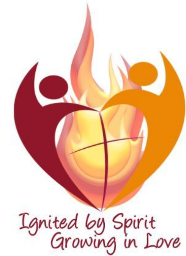 Image Use FormWe respect the privacy of our members and have developed Image Use Guidelines. Please review the Image Use Guidelines before completing the form.  By signing below, I acknowledge that I have reviewed the guidelines.___ I hereby grant St. John’s Evangelical Lutheran Church, Sumneytown, PA (the organization) permission to use my likeness in photographs, video recordings or electronic images in any and all of its publications, including website entries, without payment or any other consideration.  I understand and agree that these materials will become the property of the organization and will not be returned.  I hereby irrevocably authorize the organization to edit, alter, copy, exhibit, publish or distribute these images for purposes of publicizing the organization's programs or for any other lawful purpose.  In addition, I waive the right to inspect or approve the finished product, including written or electronic copy, wherein my likeness appears.  Additionally, I waive any right to royalties or other compensation arising or related to the use of my image.  I hereby hold harmless and release and forever discharge the organization from all claims, demands, and causes of action which I, my heirs, representatives, executors, administrators, or any other persons acting on my behalf or on behalf of my estate have or may have by reason of this authorization.___ I do not want photographs, video recordings, or electronic images of myself intentionally used in any St. John’s digital or print publications.  I understand that signing below prevents intentional use of my photo or video footage.  In situations in which large groups of people are participating, it is impossible not to photograph or videotape certain individuals, and, therefore, photos or video footage that unintentionally includes myself or my child may occur.  I understand that weekly sermons are posted on the website and include images of members in worship, which may include myself/child(ren)/guardian(s).  (Signature) ________________________________________________________    (Date) _________________________(Printed Name) _____________________________________________________________________________________If the person signing is under age 18, we would ask that that person sign but there must also be the signed consent by a parent or guardian, below:I hereby certify that I am the parent or guardian of _________________________________________________________, named above, and do hereby give my consent without reservation to the foregoing release on behalf of this person.

(Parent/Guardian’s Signature) ______________________________________________ 	(Date)______________________(Parent/Guardian’s Printed Name)_______________________________________________________________________